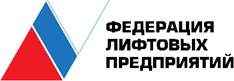 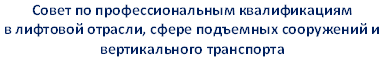 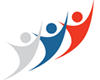 www.sovetlift.ru, www.liftfederation.ru, 105203, Москва, ул. 15-я Парковая л. 10А +7 (499 )748-15-38, e-mail: ospk@lift.ru______________________________________________________________________________________________________Принято Решением СПК № 9 от "26" января 2017г. УТВЕРЖДЕНОПредседателем Совета по профессиональным квалификациямв лифтовой отрасли, сфере подъемных сооружений и вертикального транспорта"14" февраля 2017г. Порядок отбора, наделения, прекращения полномочий центра оценки квалификации, а также осуществления мониторинга и контроля за деятельностью ЦОКДокументы СПК 009/4-2017г. Москва2017 г.Общие положенияНастоящий "Порядок отбора, наделения, прекращения полномочий центра оценки квалификации, а также осуществления мониторинга и контроля за деятельностью ЦОК" (далее – Порядок) разработан в соответствии с положениями Федерального закона от 3 июля 2016 г. № 238-ФЗ "О независимой оценке квалификации" (Собрание законодательства Российской Федерации, 2016, № 27, ст. 4171) на основе "Порядка осуществления мониторинга и контроля в сфере независимой оценки квалификации", утвержденного приказом Минтруда России от 14.12.2016 N 729н, "Положения о требованиях к центрам оценки квалификаций и порядке организаций для наделения их полномочиями по проведению независимой оценки квалификации и прекращения этих полномочий", утверждённого приказом Министерства труда и социальной защиты Российской Федерации от 19.12.2016 года № 759н. Порядок устанавливает процедуры и порядок проведения советом по профессиональным квалификациям в лифтовой отрасли, сфере подъемных сооружений и вертикального транспорта (далее – СПК):отбора организаций для проведения независимой оценки квалификации и наделения полномочиями центра оценки квалификации (далее – ЦОК), в т.ч. установление и изменение области его деятельности и состава комиссии ЦОК;проведения мониторинга и контроля деятельности ЦОК;приостановления и прекращения полномочий ЦОК. Отбор СПК организаций для наделения их полномочиями ЦОК включает следующие этапы:направление организацией заявления в СПК;проведение СПК проверки соответствия организации-заявителя требованиям, предъявляемым к центру оценки квалификации;принятие СПК решения по результатам проверки соответствия организации;внесение сведений об организации-заявителе наделенной полномочиями ЦОК в Реестр. Принятие СПК решения о соответствии либо несоответствии  организации требованиям, предъявляемым к ЦОК, установлению и/или изменению области деятельности ЦОК, наделению полномочиями, приостановлению или прекращению полномочий ЦОК по результатам проверки, мониторинга и контроля соответствия организации установленным требованиям.Проверку соответствия организации установленным требованиям к ЦОК осуществляет, организует и осуществляет организация, являющаяся  базовой организацией СПК в соответствии с решением НСПК.Базовая организация СПК проводящая проверку должна располагать достаточным количеством экспертов по проверке соответствия (далее – эксперты СПК), состав которых утверждается решением Центральной аттестационной комиссии СПК.Настоящий  Порядок определяет:порядок проведения  проверки соответствия создаваемого или действующего ЦОК и (или) его экзаменационного центра (ЭЦ);порядок проведения проверки соответствия в случае расширения области деятельности ЦОК и (или) его ЭЦ;порядок сокращения области деятельности ЦОК и (или) его ЭЦ;порядок внесения изменений в состав экспертов ЦОК;порядок проведения мониторинга и контроля деятельности ЦОК;порядок оформления результатов проверки соответствия и контроля  деятельности ЦОК;порядок принятия решения о соответствии либо несоответствии организации установленным требованиям;порядок оформления, переоформления, прекращения, приостановления действия и аннулирования Аттестата соответствия ЦОК и условий его действия.Основные понятия В настоящем Порядке используются понятия, применяемые в соответствии с  Федеральным законом от 3 июля 2016 г. № 238-ФЗ "О независимой оценке квалификации", "Правилах проведения центром оценки квалификаций независимой оценки квалификации в форме профессионального экзамена", утвержденных постановлением Правительства Российской Федерации от 16 ноября 2016 г. № 1204,  нормативных правовых актах Минтруда России принятых во исполнение Федерального закона от 3 июля 2016 г. № 238-ФЗ "О независимой оценке квалификации", а также следующие понятия с соответствующими определениями:- аттестат соответствия ЦОК – документ, выдаваемый советом по профессиональным квалификациям (СПК) после внесения сведений о ЦОК прошедшем процедуру отбора и наделения полномочиями по проведению по проведению независимой оценки квалификации в реестр сведений о проведении независимой оценки квалификации, подтверждающий прохождение организацией отбора для проведения независимой оценки квалификации и полномочия центра оценки квалификации в установленной области деятельности;- независимая оценка квалификации работников или лиц, претендующих на осуществление определенного вида трудовой деятельности (далее - независимая оценка квалификации), - процедура подтверждения соответствия квалификации соискателя положениям профессионального стандарта или квалификационным требованиям, установленным федеральными законами и иными нормативными правовыми актами Российской Федерации (далее - требования к квалификации), проведенная центром оценки квалификаций в соответствии с Федеральным законом от 3 июля 2016 г. № 238-ФЗ «О независимой оценке квалификации», в порядке установленном "Правилами проведения центром оценки квалификаций независимой оценки квалификации в форме профессионального экзамена", утвержденными постановлением Правительства Российской Федерации от 16 ноября 2016 г. № 1204;- организация-заявитель - юридическое лицо направившее заявление в СПК, для наделения полномочиями по проведению независимой оценки квалификаций; - область деятельности ЦОК (ЭЦ) - совокупность выполняемых видов работ (оказываемых услуг) в сфере независимой оценки квалификации, формирующих структуру деятельности центра оценки квалификации при проведении профессионального экзамена, включающую в себя: виды конкретных заданий, которые должен выполнить соискатель и перечень вопросов, на которые соискатель обязан ответить удовлетворительно при проведении профессионального экзамена, перечень оборудования, которое использует центр оценки квалификации для осуществления указанной выше деятельности, перечень профессиональных квалификаций используемых центром оценки квалификации при проведении профессионального экзамена;- профессиональная квалификация - знания, умения, профессиональные навыки и опыт работы физического лица, необходимые для выполнения определенной трудовой функции;- профессиональный экзамен – форма независимой оценки квалификации, в ходе которой соискатель подтверждает свою профессиональную квалификацию, а центр оценки квалификации оценивает ее соответствие положениям профессионального стандарта или квалификационным требованиям, установленным федеральными законами и иными нормативными правовыми актами Российской Федерации (далее - требования к квалификации);- реестр сведений о проведении независимой оценки квалификации - информационный ресурс для обеспечения проведения независимой оценки квалификации,  содержащий сведения об участниках системы независимой оценки квалификации и результатах независимой оценки квалификации;- свидетельство о профессиональной квалификации – документ, удостоверяющий профессиональную квалификацию соискателя, подтвержденную в ходе профессионального экзамена;- соискатель - работник или претендующее на осуществление определенного вида трудовой деятельности лицо, которые обратились, в том числе по направлению работодателя, в центр оценки квалификаций для подтверждения своей квалификации в порядке, установленном Федеральным законом "О независимой оценке квалификации", а также "Правилами проведения центром оценки квалификаций независимой оценки квалификации в форме профессионального экзамена", утвержденными постановлением Правительства Российской Федерации от 16 ноября 2016 г. № 1204;- центр оценки квалификаций (далее – ЦОК) юридическое лицо (структурное подразделение в составе юридического лица), наделённое СПК полномочиями по проведению независимой оценки квалификации в соответствии с Федеральным законом «О независимой оценке квалификации» от 3 июля 2016 года № 238-ФЗ - экзаменационный центр (ЭЦ) - юридическое лицо, выполняющее работы по независимой оценке квалификации от имени ЦОК, прошедшее проверку соответствия требованиям, предъявляемым к ЭЦ и сведения о котором внесены в область действия Аттестата соответствия ЦОК;- экзаменационная площадка - место для проведения практической и/или теоритической части профессионального экзамена;- экспертная комиссия – орган, формируемый центром оценки квалификации (ЦОК) для проведения профессионального экзамена;- эксперты ЦОК – специалисты, аттестованные в соответствии с требованиями СПК, из состава которых формируется экспертная  комиссия.Порядок отбора, наделения, прекращения полномочий центра оценки квалификации Отбор организации для наделения полномочиями по проведению независимой оценки квалификации осуществляется на основе заявления юридического лица (далее – организация-заявитель) поступившего в СПК. Организация-заявитель для наделения ее полномочиями либо изменения имеющихся полномочий (расширение/сокращение области деятельности)  по проведению независимой оценки квалификации предоставляет в СПК следующие документы и сведения (далее – документы):а) заявление о наделении полномочиями по проведению независимой оценки квалификации (Приложение 1), содержащее:− полное наименование организации-заявителя;− юридический адрес и адрес места нахождения;− идентификационный номер налогоплательщика;− основной государственный регистрационный номер; адрес официального сайта организации-заявителя в сети «Интернет»;− адрес электронной почты;− номер контактного телефона, факса (при наличии);− перечень наименований квалификаций, по которым планируется проводить независимую оценку квалификаций;− места осуществления деятельности по независимой оценке квалификации, с указанием наименований квалификаций, по которым планируется проводить независимую оценку квалификаций;− наименование, юридический и фактический адрес организации, на базе которой ЦОК планирует проводить независимую оценку квалификаций, в случае осуществления Центром деятельности по независимой оценке квалификации вне места нахождения Центра (далее – экзаменационный центр).б) документы, подтверждающие решение организации-заявителя о создании ЦОК, назначении его руководителя и обращении в СПК за наделением полномочиями по проведению независимой оценки квалификации;в) документы, подтверждающие решение организации о создании экзаменационного центра и назначении его руководителя (в случае осуществления ЦОК деятельности по независимой оценке квалификации вне места нахождения Центра);г) сведения о том, что организация-заявитель не находится в стадии рассмотрения дела о банкротстве;д) выписку (либо ее заверенную копию) из единого государственного реестра юридических лиц (дата выписки из данного реестра не должна превышать более 30 календарных дней);е) заверенную копию Устава организации-заявителя;ж) проект положения о ЦОК, содержащий:− перечень наименований квалификаций, по которым планируется проводить независимую оценку квалификаций;− сведения об организационной структуре ЦОК;− перечень экзаменационных центров и порядок их взаимодействия с ЦОК;− перечень экзаменационных площадок и порядок их взаимодействия с ЦОК;− документально подтвержденные сведения о наличии по месту (местам) осуществления деятельности по независимой оценке квалификации на праве собственности, а также (при необходимости) привлеченных на ином законном основании, ресурсов, в том числе материально-технических и кадровых, необходимых для проведения профессиональных экзаменов, в соответствии с "Положением о требованиях к центру оценки квалификации  в лифтовой отрасли, сфере подъемных сооружений и вертикального транспорта" самостоятельно разработанными оценочными средствами в порядке установленном "Положением о разработке оценочных средств для проведения независимой оценки квалификации" утвержденным приказом Минтруда России от 01.11.2016 N 601н;− сведения о персонале, включая состав экспертов ЦОК;− порядок организации и проведения профессионального экзамена разработанный в соответствии с положениями "Правил проведения центром оценки квалификаций независимой оценки квалификации в форме профессионального экзамена", утвержденных постановлением Правительства Российской Федерации от 16 ноября 2016 г. № 1204, также требованиями руководящих и методических документов НСПК и СПК;− порядок оформления протокола профессионального экзамена и иных материалов профессионального экзамена и их передачу в СПК на проверку, обработку и признание результатов независимой оценки квалификации разработанный в соответствии с требованиями законодательства в области независимой оценки квалификации;− порядок учета и выдачи свидетельств о квалификации и заключений о прохождении профессионального экзамена, ведения архива деятельности по проведению независимой оценки квалификации.з) документы, подтверждающие наличие в местах осуществления деятельности по независимой оценке квалификации необходимых для проведения профессиональных экзаменов по соответствующим квалификациям на праве собственности, а также (при необходимости) привлеченных на ином законном основании, ресурсов, в том числе материально-технических и кадровых.и) персональный состав экспертов с копиями документов, подтверждающими наличие у них соответствующей квалификации для проведения профессионального экзамена и подтвержденной в установленном Советом порядке.к) документ, подтверждающий полномочия лица, подписавшего заявление от организации-заявителя.л)	копии документов, подтверждающие соответствие заявителя требованиям - "Положения о требованиях к центру оценки квалификации  в лифтовой отрасли, сфере подъемных сооружений и вертикального транспорта", в том числе:-	инструкции члена квалификационной комиссии;-	программы оценки квалификаций;-	договоры с внештатными специалистами (при наличии);-	договоры со сторонними организациями (при наличии).м) оценочные средства, разработанные организацией-заявителем самостоятельно в порядке установленном "Положением о разработке оценочных средств для проведения независимой оценки квалификации" утвержденным приказом Минтруда России от 01.11.2016 N 601н, по всей предполагаемой области деятельности ЦОК, содержащие:-	описание способов проведения оценки квалификаций (с обоснованием применяемых тестов, опросов (собеседований, интервью, анкетирований); портфолио, (резюме, документы, свидетельствующие о квалификации соискателя, видеозаписи выполнения работ (фрагментов работ) и др.);-	описание подходов к проектированию заданий для оценки (с обоснованием принципов выбора критериальной базы для оценки по каждой из заявленных квалификаций);-	описание требований к условиям проведения оценки квалификации (место выполнения, необходимое оборудование/материалы, время, отводимое на выполнение задания, необходимость наблюдения за процессом выполнения задания, источники, которыми можно пользоваться и др.);-	 описание процедур проведения оценки квалификаций.-	инструкции по безопасному ведению работ при проведении практических экзаменов в ЦОК.3.3. Документы, в том числе  фото и/или видео материалы, подтверждающие наличие у организации-заявителя экзаменационных площадок и оборудования (макеты, тренажеры, технические устройства, программно-аппаратные комплексы, иные средства производства на которых соискатель может наглядно продемонстрировать выполнение им трудовых функций), инструмента, контрольно-измерительных приборов, и т.п. в соответствии с заявляемой (осуществляемой) областью деятельности ЦОК использующееся при проведении практической части проведения профессионального экзамена.3.4. При наличии ЭЦ, ЦОК должен дополнительно представить комплект документов, включающий:-	копию приказа (распоряжения) руководителя организации  о создании на его базе ЭЦ и назначении руководителя ЭЦ;-	копию договора о взаимодействии при проведении профессионального экзамена между ЦОК и сторонней организацией, на базе которой создается (действует) ЭЦ (в случае создания (деятельности) ЭЦ на базе сторонней организации);-	положение об ЭЦ, согласованное с руководителем организации, на базе которой создается (действует) ЭЦ, и утвержденное руководителем ЦОК;-	(в случае создания (деятельности) ЭЦ на базе сторонней организации) ЭЦ также предоставляет в СПК:-	заверенную копию выписки из единого государственного реестра юридических лиц (датированная не ранее чем за один месяц до момента подачи заявки);-	копии документов, а также сведения подтверждающие соответствие ЭЦ заявителя требованиям установленным разделом 5 - «Типовых требований к центру  оценки квалификаций», утвержденных решением Национального совета при Президенте Российской Федерации по профессиональным квалификациям протокол от 20 мая 2015г. N 10;-	описание способов проведения оценки квалификаций (с обоснованием применяемых тестов, опросов (собеседований, интервью, анкетирований); портфолио, (резюме, документы, свидетельствующие о квалификации соискателя, видеозаписи выполнения работ (фрагментов работ) и др.);-	описание подходов к проектированию заданий для оценки (с обоснованием принципов выбора критериальной базы для оценки по каждой из заявленных квалификаций);-	описание требований к условиям проведения оценки квалификации (место выполнения, необходимое оборудование/материалы, время, отводимое на выполнение задания, необходимость наблюдения за процессом выполнения задания, источники, которыми можно пользоваться и др.);-	 описание процедур проведения оценки квалификаций;-	Фото, видео, а также иным материалы подтверждение наличие в распоряжении у ЭЦ приборов, оборудования, иных средств необходимого для проведения профессионального экзамена, в соответствии с заявленной областью деятельности ЦОК, на базе которого функционирует конкретный ЭЦ.3.5. Документы направляются в СПК по почте, или представляются уполномоченным представителем организации-заявителя, или направляются с использованием сети «Интернет» в форме электронных документов, подписанных электронной подписью.3.6. Базовая организация СПК рассматривает заявление и документы, представленные организацией-заявителем, и о принятии к рассмотрению или отклонении (в случае предоставления неполной или недостоверной информации) заявления в течение пятнадцати календарных дней со дня поступления документов.3.7. В случае принятия заявления к рассмотрению СПК организует проведение проверки достоверности представленных сведений и соответствия организации-заявителя требованиям, в форме документарной и выездной проверок по месту (местам) осуществления деятельности по независимой оценке квалификации.3.8. Проверка организуется и проводится комиссией, формируемой базовой организацией СПК в составе (как правило) не менее трех человек. О проведении проверки организация-заявитель информируется не менее чем за пять рабочих дней до ее начала, с указанием даты начала проверки, ее продолжительности и места (мест) проведения.3.9. Результаты проверки о достоверности представленных сведений и соответствия организации-заявителя требованиям (документарная проверка) оформляются в форме экспертного заключения3.9.1. Результаты проверки о соответствия организации-заявителя требованиям предъявляемым к центрам оценки квалификации оформляются актом выездной проверки.3.10. Решение о результатах рассмотрения заявления и наделении полномочиями или об отказе в наделении полномочиями по проведению независимой оценки квалификации принимается Центральной аттестационной комиссией СПК.3.11. Базовая организация СПК направляет организации-заявителю решение о результатах рассмотрения заявления и наделении полномочиями или об отказе в наделении полномочиями по проведению независимой оценки квалификации в течение ста календарных дней со дня поступления документов.3.12. Центральная аттестационная комиссия СПК может отказать организации-заявителю в наделении полномочиями по проведению независимой оценки квалификации по следующим основаниям:а) представление заведомо недостоверных сведений в ходе отбора и наделения его полномочиями по проведению независимой оценки квалификации;б) не соответствие организации-заявителя требованиям, указанным в пунктах 3.2, 3.3 и 3.4 настоящего Порядка, не соответствие организации-заявителя требованиям: "Порядка осуществления мониторинга и контроля в сфере независимой оценки квалификации", утвержденного приказом Минтруда России от 14.12.2016 N 729н, "Положения о требованиях к центрам оценки квалификаций и порядке организаций для наделения их полномочиями по проведению независимой оценки квалификации и прекращения этих полномочий", утверждённого приказом Министерства труда и социальной защиты Российской Федерации от 19.12.2016 года № 759н;в) организация-заявитель находится в любой стадии рассмотрения дела о банкротстве в соответствии с законодательством Российской Федерации.3.13. Организация-заявитель наделяется полномочиями Центра по проведению независимой оценки квалификации на срок три года. По истечении срока наделения полномочиями Центр проходит плановую проверку в соответствии с настоящим Порядком и "Порядком осуществления мониторинга и контроля в сфере независимой оценки квалификации", утвержденным приказом Министерством труда и социальной защиты Российской Федерации от 14.12.2016 N 729н.3.14. Изменение (расширение, сокращение) перечня наименований квалификаций, по которым ЦОК планирует проводить независимую оценку квалификации, или места (мест) осуществления деятельности по независимой оценке квалификации, или состава экспертов осуществляется в том же порядке, что и наделение полномочиями. При этом организация-заявитель представляет заявление, включающее в себя документы и информацию в соответствующей части. Базовая организация СПК может отклонить данное заявление по основаниям, указанным в пункте 3.12 Положения.3.15. Полномочия ЦОК могут быть прекращены в случае:а) несоответствия деятельности центра оценки квалификаций установленным требованиям;б) неоднократного нарушения центром оценки квалификаций порядка проведения профессиональных экзаменов;в) представления ЦОК заведомо недостоверных сведений в ходе отбора и наделения его полномочиями по проведению независимой оценки квалификации, мониторинга осуществляемой им деятельности или контроля за ней;г) поступления от юридического лица заявления о прекращении по собственной инициативе осуществления полномочий ЦОК;д) ликвидации юридического лица в порядке, предусмотренном гражданским законодательством Российской Федерации.3.16. Центральная аттестационная комиссия СПК принимает решение о прекращении полномочий ЦОК по проведению независимой оценки квалификации на основании:а) заключения (Акта) комиссии о несоответствии организации-заявителя требованиям, предъявляемым к ЦОК;б) результатов мониторинга в сфере независимой оценки квалификации, осуществляемого в соответствии с порядком, установленным приказом Министерства труда и социальной защиты Российской Федерации;в) акта проверки, оформленного по результатам контроля деятельности Центра по независимой оценке квалификаций;г) заявления организации-заявителя о прекращении по собственной инициативе осуществления полномочий ЦОК;д) информации о ликвидации юридического лица в порядке, предусмотренном гражданским законодательством Российской Федерации, поступившей в СПК.3.16. Сведения о Центре формируются базовой организацией СПК и представляются в Национальное агентство развития квалификаций не позднее 5 рабочих дней после принятия центральной аттестационной комиссией СПК решения о наделении организации-заявителя полномочиями по проведению независимой оценки квалификации, изменения сведений о деятельности ЦОК, принятия центральной аттестационной комиссией СПК решения о прекращении полномочий ЦОК. 3.17. Совет, в случае принятия решения о наделении организации- заявителя полномочиями по проведению независимой оценки квалификации, согласовывает положение о ЦОК, оформляет и направляет организации- заявителю аттестат соответствия ЦОК (приложение 2) на бумажном носителе содержащий:− логотип Национального совета при Президенте Российской Федерации по профессиональным квалификациям;− логотип и наименование Совета;− дату выдачи и срок действия аттестата соответствия;− регистрационный номер Центра в Реестре;− полное наименование организации-заявителя;− юридический адрес и адрес места нахождения;− идентификационный номер налогоплательщика;− основной государственный регистрационный номер;− адрес официального сайта организации-заявителя в сети «Интернет»;− адрес электронной почты;− номер контактного телефона, факса (при наличии);− перечень наименований квалификаций, по которым Центр наделенполномочиями по проведению независимой оценки квалификации;− места осуществления деятельности по независимой оценке квалификации;− сведения об экспертах Центра.Аттестат соответствия направляется организации-заявителю совместно с решением центральной аттестационной комиссией СПК о результатах рассмотрения заявления и наделении полномочиями по проведению независимой оценки квалификации.3.18. Решение центральной аттестационной комиссией СПК об отказе в наделении полномочиями или о прекращении полномочий Центра по проведению независимой оценки квалификации может быть обжаловано в Национальный совет при Президенте Российской Федерации по профессиональным квалификациям в десятидневный срок со дня принятия соответствующего решения центральной аттестационной комиссией СПК.4. Порядок проведения проверок деятельности по оценке квалификации4.1.	 Проверка соответствия организации-заявителя требований установленных Федеральным законом от 3 июля 2016 г. № 238-ФЗ "О независимой оценке квалификации" (Собрание законодательства Российской Федерации, 2016, № 27, ст. 4171), " Порядком осуществления мониторинга и контроля в сфере независимой оценки квалификации", утвержденного приказом Минтруда России от 14.12.2016 N 729н, "Положением о требованиях к центрам оценки квалификаций и порядке организаций для наделения их полномочиями по проведению независимой оценки квалификации и прекращения этих полномочий", утверждённого приказом Министерства труда и социальной защиты Российской Федерации от 19.12.2016 года № 759н, законодательства в области независимой оценки квалификаций, настоящим Порядком, осуществляется в два этапа, и проводиться в форме документарной и выездной проверок по месту осуществления деятельности проверяемых лиц.Проверка соответствия организации-заявителя требований основывается на принципах законности, защиты прав юридического лица, независимости, беспристрастности и компетентности экспертов СПК, объективности, всесторонности и полноты проверки, ответственности экспертов СПК за проведение и качество проверки.4.2.	 В целях организации и проведения  проверки соответствия  организации-заявителя установленным требованиям,  базовая организация СПК в соответствии с требованиями "Регламента проведения оценки соответствия заявителя требованиям, предъявляемым к центрам оценки квалификации":а)  организует и выполняет мероприятия в целях обеспечения организации и проведения проверки соответствия организации-заявителя установленным требованиям, в том числе заключает договор с заявителем, на оказание услуг по проведению оценки соответствия с целью прохождения отбора в качестве ЦОК;б) формирует комиссию  в количестве не более трех экспертов из числа экспертов, и/или экспертов центральной аттестационной комиссии СПК в зависимости от объема работ и требуемой квалификации экспертов. Состав комиссии и сроки проведения проверки соответствия оформляются соответствующим распоряжением  Председателя СПК;в)  обеспечивает контроль за деятельностью экспертов СПК принимающих участие в проверке соответствия организации-заявителя установленным требованиям, а также контроль за результатами проверки.4.3.	 Распоряжение о проведении проверки соответствия ЦОК направляется организации-заявителю по почте или с использованием факсимильной связи и информационно-коммуникационных сетей не позднее трех рабочих дней до начала проведения проверки. 4.4.	 Проведение проверки соответствия заявителя установленным требованиям осуществляется комиссией в два этапа, в формах документарной и выездной проверок, выездная проверка осуществляется по месту(-ам) осуществления  деятельности заявителем.4.5.	 Проверка осуществляется лицом/ами, уполномоченным/ми на проведение проверки в соответствии с распоряжением Председателя СПК.Целями и задачами проверки являются - проверка соответствия организации-заявителя требованиям законодательства в области независимой оценки квалификации, а также нормативным правовым документам Национального совета при Президенте Российской Федерации по профессиональным квалификациям и СПК устанавливающим требования и порядок независимой оценки и присвоения профессиональных квалификаций.4.6.	 При проведении проверок лица, уполномоченные на проведение проверки не вправе:а) проверять выполнение требований, не относящихся к предмету проверки;б) требовать представления документов, информации, если они не относятся к предмету проверки, а также изымать оригиналы документов, относящихся к предмету проверки;в) осуществлять плановую проверку в случае отсутствия при проведении проверки должностных лиц подконтрольной организации, либо их представителей;г) распространять информацию, составляющую охраняемую законом тайну и полученную в результате проведения проверки, за исключением случаев, предусмотренных законодательством Российской Федерации;д) превышать установленные сроки проведения проверки.4.7.	 По результатам проверки соответствия организации-заявителя установленным требованиям составляется экспертное заключение в двух экземплярах, в котором указываются: -	дата составления заключения; -	дата и номер указания, на основании которого осуществлена проверка;-	фамилии, имена и отчества экспертов СПК;-	наименование проверяемого юридического лица;-	заявленная область деятельности;-	сведения о результатах проверки, в том числе оценка соответствия представленных документов, подтверждающих соответствие заявителя установленным требованиям, заявляемой области деятельности, замечания и недостатки, выявленные в процессе проверки соответствия (при наличии);-	заключение о соответствии (несоответствии) заявителя установленным требованиям в заявляемой области деятельности и возможности (невозможности) оформления Аттестата соответствия ЦОК;-	область деятельности, установленная в результате проведенной проверки соответствия;-	сведения об экспертах ЦОК, обеспечивающих проведение оценки квалификаций в установленной по результатам проведенной проверки соответствия области деятельности, с указанием мест работы в составе квалификационной комиссии;-	сведения об организации, на базе которой создается (действует) ЭЦ и область деятельности ЭЦ (при наличии), осуществляющего деятельность в составе ЦОК. 4.8.	 Экспертное заключение о  соответствии заявителя установленным требованиям подписывается членами комиссии.Член комиссии в случае несогласия с заключением о соответствии (несоответствии) заявителя установленным требованиям или с отдельными его положениями вправе приложить к экспертному заключению особое мнение, о чем в заключении делается соответствующая запись.4.9.	 Один экземпляр экспертного заключения вручается руководителю организации-заявителя (либо его представителю), либо направляется  заявителю посредством почтовой связи.4.10.	 Основанием для включения проверки в план проведения проверок ЦОК является истечение трех лет с даты принятия решения о наделении юридического лица полномочиями центра оценки квалификации или с даты проведения плановой проверки.4.11.	Внеплановые проверки проводятся по решению Председателя СПК. Основанием для проведения внеплановой выездной проверки а)	выявление нарушений в деятельности по проведению независимой оценки квалификации (в том числе по результатам мониторинга);б)	поступление жалобы на действия (бездействие) ЦОК, иной информации, подтверждаемой документами и другими доказательствами, свидетельствующими о наличии признаков нарушений в деятельности по проведению независимой оценки квалификации;в)	осуществление проверки устранения выявленных ранее нарушений;г)	отказ или уклонение ЦОК от прохождения плановой проверки. Информация, указанная в подпунктах а и б настоящего пункта, может поступать в СПК как непосредственно в виде сведений, свидетельствующих о наличии признаков нарушений, так и в форме основанных на наличии таких сведений поручений Национального совета, Министерства труда и социального развития Российской Федерации, иных федеральных органов государственной власти в соответствии с их компетенцией, обращений органов государственной власти субъектов Российской Федерации, органов местного самоуправления, уполномоченных должностных лиц.4.12.	 Документарные проверки проводятся посредством рассмотрения документов, представленных ЦОК, иных документов и материалов, в том числе размещенных в сети Интернет и (или) опубликованных в средствах массовой информации.4.13.	 Выездные проверки проводятся посредством рассмотрения деятельности по оценке квалификации непосредственно по месту ее осуществления в ЦОК, ЭЦ и на экзаменационной площадке/ах, а также посредством наблюдения лицами, уполномоченными на проведение проверки, за проведением профессиональных экзаменов.Представители уполномоченного органа могут присутствовать в качестве независимых наблюдателей при проведении профессионального экзамена без согласования с ЦОК.4.14.	 Срок проведения проверки не может превышать 10 рабочих дней, за исключением случая проведения проверки в отношении организации, которая имеет обособленные структурные подразделения (филиалы, представительства) и (или) осуществляет свою деятельность на обособленной территории. В этом случае срок проведения проверки устанавливается отдельно по каждому подразделению (филиалу, представительству), при этом общий срок проведения проверки не может превышать 30 рабочих дней.4.15.	При проведении проверки лица, уполномоченные на проведение проверки имеют право:- запрашивать в соответствии со своей компетенцией и безвозмездно получать от ЦОК/организации-заявителя необходимые для осуществления контроля документы, сведения (информацию) и материалы о деятельности в части, относящейся к предмету проверки;- в целях осуществления контроля посещать и обследовать используемые при осуществлении деятельности территории, здания, строения, сооружения и помещения, принадлежащие подконтрольной организации на праве собственности или на ином законном основании;- в ходе проведения проверки запрашивать и получать от руководителя и работников подконтрольной организации необходимые для достижения целей проверки документы (информацию), в том числе надлежащим образом заверенные копии таких документов, а также требовать письменные или устные объяснения от руководителя и работников подконтрольной организации по вопросам, возникающим в ходе проведения проверки;- осуществлять копирование необходимых для целей проверки документов и выносить подготовленные копии за пределы места нахождения и (или) осуществления деятельности подконтрольной организации для приобщения к материалам проверки;- пользоваться собственными необходимыми для проведения проверки техническими средствами, в том числе компьютерами, дискетами и иными электронными носителями информации, копировальными аппаратами, сканерами, телефонами (в том числе сотовой связи), средствами аудио- и видеозаписи, фотоаппаратами, вносить их в помещения, принадлежащие подконтрольной организации, осуществлять аудиозапись, фото- и видеосъемку;- проверять квалификацию экспертов ЦОК/организации-заявителя посредством организации и проведения деловых игр.4.16.	При проведении проверки лица, уполномоченные на проведение проверки обязаны:- своевременно и в полной мере исполнять предоставленные в соответствии с законодательством Российской Федерации полномочия по предупреждению, выявлению и пресечению нарушений обязательных требований, установленных законодательством Российской Федерации;- соблюдать законодательство Российской Федерации, права и законные интересы подконтрольной организации;- проводить проверку на основании и в соответствии с распоряжением о проведении проверки;- не препятствовать руководителю, иному должностному лицу или уполномоченному представителю подконтрольной организации присутствовать при проведении проверки, давать разъяснения по вопросам, относящимся к предмету проверки;- предоставлять руководителю, иному должностному лицу или уполномоченному представителю подконтрольной организации, присутствующим при проведении проверки, относящуюся к предмету проверки информацию и документы, в том числе послужившие основанием для проведения проверки;- знакомить руководителя, иное должностное лицо или уполномоченного представителя подконтрольной организации с результатами проверок. В случае проведения выездной проверки уполномоченный представитель подконтрольной организации вправе ознакомиться с оформленным актом проверки лично. В случае проведения документарной проверки акт проверки направляется в течение трех рабочих дней со дня завершения проверки в адрес подконтрольной организации заказным почтовым отправлением с уведомлением о вручении;- давать руководителю, иному должностному лицу или уполномоченному представителю подконтрольной организации разъяснения по предмету проводимой проверки;- не разглашать информацию, полученную в результате проведения проверки и составляющую государственную, коммерческую, служебную, иную охраняемую законом тайну, за исключением случаев, предусмотренных законодательством Российской Федерации.4.17.	Руководитель, иное должностное лицо или уполномоченный представитель ЦОК/организации-заявителя при проведении проверки имеют право:- непосредственно присутствовать при проведении выездной проверки и давать объяснения по вопросам, относящимся к предмету проверки;- знакомиться с результатами выездной проверки и указывать в акте проверки о своем ознакомлении с результатами проверки, согласии или несогласии с ними;- обжаловать действия (бездействие) должностных лиц контролирующих организаций, повлекшие за собой нарушение прав подконтрольной организации при проведении проверки, в административном и (или) судебном порядке в соответствии с законодательством Российской Федерации.4.18.	Руководитель, иное должностное лицо или уполномоченный представитель ЦОК/организации-заявителя при проведении проверки обязаны:- своевременно и полно обеспечивать предоставление проверяющим информации и документов, необходимых для проведения документарной проверки;- обеспечивать проверяющим беспрепятственный доступ на территорию, в используемые при осуществлении деятельности здания, строения, сооружения, помещения, к используемому оборудованию, техническим средствам и иным подобным объектам.4.19.	Проверка проводится на основании распоряжения СПК о проведении проверки соответствия ЦОК, в котором указываются:- состав комиссии по проверке с указанием фамилий, имен, отчеств (при наличии) и должностей проверяющих, входящих в состав комиссии, либо фамилия, имя, отчество (при наличии) и должность проверяющего;- наименование организации, в отношении которой проводится проверка;- плановая или внеплановая проверка;- выездная или документарная проверка;- основание для проведения проверки, цели, задачи и предмет проверки;- даты начала и окончания проверки, место (места) проведения проверки;- в случае проведения выездной проверки – ее программа.Копия распоряжения о проведении проверки передается председателю комиссии по проверке.4.20.	Базовая организация СПК направляет в ЦОК/организацию-заявитель копию распоряжения о проведении плановой выездной проверки посредством электронной почты или факсимильной связи не позднее, чем за пять 5 дней до начала проверки.4.21.	При проведении документарной проверки базовая организация СПК при необходимости направляет в подконтрольную организацию посредством электронной почты или факсимильной связи копию распоряжения о проведении проверки и запрос о предоставлении необходимых для проведения проверки документов, материалов и информации, с указанием их перечня, сроков и формы представления. Запрос подписывается председателем комиссии (проверяющим).Организация в чей адрес направлен запрос обязана предоставить базовой организации СПК перечисленные в запросе документы, материалы и информацию, если они имеют непосредственное отношение к целям, задачам и предмету проверки.4.22.	При проведении выездной проверки председатель комиссии по проверке (проверяющий) по прибытии в ЦОК/организацию-заявитель предъявляет руководителю организации (должностному лицу, исполняющему его обязанности) или уполномоченному им должностному лицу копию распоряжения СПК о проведении проверки, информирует указанное лицо о порядке проведения проверки; председатель комиссии по проверке представляет указанному лицу членов комиссии по проверке.  4.22.	По результатам проверки составляется акт проверки в двух экземплярах. В акте проверки указываются:- дата, время и место составления акта проверки;- наименование подконтрольной организации, в отношении которой проводилась проверка;- реквизиты распорядительного акта СПК о проведении проверки;- фамилии, имена, отчества и должности проверяющих, проводивших проверку;- фамилия, имя, отчество и должность руководителя, иного должностного лица или уполномоченного представителя организации, присутствовавших при проведении проверки;- дата, время, продолжительность и место проведения проверки;- сведения о результатах проверки, в том числе о выявленных нарушениях;- при наличии нарушений – сроки представления отчетов об их устранении либо информация о направлении акта проверки в соответствующую организацию (Национальный совет, Национальное агентство, СПК) для подготовки предложений о прекращении полномочий организации в сфере оценки квалификации.4.23.	Акт проверки подписывается членами комиссии по проверке либо проверяющим. Член комиссии по проверке имеет право на запись особого мнения в акте проверки. 4.24.	При проведении выездной проверки руководителем, иным должностным лицом или уполномоченным представителем СПК на обоих экземплярах акта делается запись об ознакомлении либо об отказе в ознакомлении с актом проверки, после чего один экземпляр акта проверки с копиями приложений вручается руководителю, иному должностному лицу или уполномоченному представителю проверяемой организации.4.25.	В случае отсутствия руководителя, иного должностного лица или уполномоченного представителя проверяемой организации, а также в случае отказа указанных лиц дать расписку об ознакомлении либо об отказе в ознакомлении с актом проверки, в обоих экземплярах акта делается соответствующая отметка, которая удостоверяется подписями лиц, проводящих проверку. В этом случае один экземпляр акта в течение 5 рабочих дней с момента его составления направляется в адрес подконтрольной организации заказным почтовым отправлением с уведомлением о вручении, которое приобщается к экземпляру акта проверки, находящемуся в контролирующей организации.4.26.	В случае несогласия с фактами, выводами, предложениями, изложенными в акте проверки, ЦОК/организация-заявитель вправе предоставить в СПК в письменной форме возражения в отношении акта проверки и приложить к таким возражениям документы (их заверенные копии), подтверждающие обоснованность возражений, либо в указанный в акте срок передать их в контролирующую организацию. Поступившие возражения к акту проверки приобщаются к материалам проверки.Приложение 1Форма заявления(рекомендуемая)Фирменный бланк организации-заявителяИсх.№_______ от _________________					    В СПК ___________ЗАЯВЛЕНИЕна проведение проверки соответствия с целью прохождения отбора в качестве ЦОК для осуществления деятельности по оценки квалификаций в__________________________________________________________________________________________________________________ Полное наименование организации-заявителяпросит провести проверку соответствия ЦОК и его ЭЦ (при наличии) на соответствие требованиям к центру оценки квалификации, руководящим и методическим документов СПК в _____________________ с целью прохождения отбора в качестве ЦОК для осуществления деятельности по оценке квалификаций в ______________________________________________________.Заявляемая область деятельности:Сведения об ЭЦ в составе ЦОК (при наличии):_____________________________________________________ гарантирует полноту и достоверность всех                                полное наименование организации-заявителяпредставленных сведений и обязуется: – обеспечить необходимые условия для проведения проверки соответствия ЦОК и его ЭЦ (при наличии);– оплатить все расходы, связанные с проведением проверки соответствия, независимо от их результатов.Приложения:Руководитель организации-заявителя (должность) ________________ (______________)                                                                                                                                         Подпись                       Расшифровка подписиГлавный бухгалтер					   ________________ (______________)                                                  М.П.                                                                Подпись                         Расшифровка подписиПриложение 1 к Заявлению исх.№_______ от _________________с целью прохождения отбора в качестве ЦОК для осуществления деятельности по оценки квалификаций в_____________________Область деятельности Центра по оценки профессиональных квалификаций _____________________________________________________________________________________________________________Наименование и адрес места нахождения центра по оценке профессиональных квалификацийРуководитель организации-заявителя (должность) ________________ (______________)                                                                                                                                         Подпись                       Расшифровка подписиРуководитель ЦОК					   ________________ (______________)                                                  М.П.                                                                Подпись                                       Расшифровка подписиПриложение 2 к Заявлению исх.№_______ от _________________с целью прохождения отбора в качестве ЦОК для осуществления деятельности по оценки квалификаций в_____________________места осуществления деятельности по независимой оценке квалификации _____________________________________________________________________________________________________________Наименование центра по оценке профессиональных квалификацийРуководитель организации-заявителя (должность) ________________ (______________)                                                                                                                                         Подпись                       Расшифровка подписиРуководитель ЦОК					   ________________ (______________)                                                  М.П.                                                                Подпись                                       Расшифровка подписиПриложение 3 к Заявлению исх.№_______ от _________________с целью прохождения отбора в качестве ЦОК для осуществления деятельности по оценки квалификаций в_____________________сведения об экспертах Центра оценки квалификации_____________________________________________________________________________________________________________Наименование центра по оценке профессиональных квалификацийРуководитель организации-заявителя (должность) ________________ (______________)                                                                                                                                         Подпись                       Расшифровка подписиРуководитель ЦОК					   ________________ (______________)                                                  М.П.                                                                Подпись                                       Расшифровка подписиФорма заявления (рекомендуемая)Фирменный бланк организации-заявителяИсх.№_______ от _________________					    В СПК ___________ЗАЯВЛЕНИЕна проведение проверки соответствия с целью расширения области деятельности ЦОК для осуществления деятельности по оценки квалификаций в__________________________________________________________________________________________________________________ Полное наименование организации-заявителяпросит провести проверку соответствия ЦОК и его ЭЦ (при наличии) на соответствие требованиям к центру оценки квалификации, руководящим и методическим документов СПК в _____________________ с целью расширения области деятельности по оценке квалификаций в __________________________.Расширяемая область деятельности:Сведения об ЭЦ в составе ЦОК (при расширении области деятельности ЭЦ):_____________________________________________________ гарантирует полноту и достоверность всех                                полное наименование организации-заявителяпредставленных сведений и обязуется: – обеспечить необходимые условия для проведения проверки соответствия ЦОК и его ЭЦ (при наличии);– оплатить все расходы, связанные с проведением проверки соответствия, независимо от их результатов.Приложения:Руководитель организации-заявителя (должность) ________________ (______________)                                                                                                                                         Подпись                       Расшифровка подписиГлавный бухгалтер					   ________________ (______________)                                                  М.П.                                                                Подпись                         Расшифровка подписиПриложение 1 к Заявлению исх.№_______ от _________________с целью расширения области деятельности ЦОК для осуществления деятельности по оценки квалификаций в_____________________Область деятельности Центра по оценки профессиональных квалификаций _____________________________________________________________________________________________________________Наименование и адрес места нахождения центра по оценке профессиональных квалификацийРуководитель организации-заявителя (должность) ________________ (______________)                                                                                                                                         Подпись                       Расшифровка подписиРуководитель ЦОК					   ________________ (______________)                                                  М.П.                                                                Подпись                                       Расшифровка подписиПриложение 2 к Заявлению исх.№_______ от _________________с целью расширения области деятельности ЦОК для осуществления деятельности по оценки квалификаций в_____________________места осуществления деятельности по независимой оценке квалификации _____________________________________________________________________________________________________________Наименование центра по оценке профессиональных квалификацийРуководитель организации-заявителя (должность) ________________ (______________)                                                                                                                                         Подпись                       Расшифровка подписиРуководитель ЦОК					   ________________ (______________)                                                  М.П.                                                                Подпись                                       Расшифровка подписиПриложение 3 к Заявлению исх.№_______ от _________________с целью расширения области деятельности ЦОК для осуществления деятельности по оценки квалификаций в_____________________сведения об экспертах Центра оценки квалификации_____________________________________________________________________________________________________________Наименование центра по оценке профессиональных квалификацийРуководитель организации-заявителя (должность) ________________ (______________)                                                                                                                                         Подпись                       Расшифровка подписиРуководитель ЦОК					   ________________ (______________)                                                  М.П.                                                                Подпись                                       Расшифровка подписиФорма заявления (рекомендуемая)Фирменный бланк организации-заявителяИсх.№_______ от _________________					    В СПК ___________ЗАЯВЛЕНИЕна проведение проверки соответствия 
изменения места (мест) осуществления деятельности действующего ЦОК  
для осуществления деятельности по оценки квалификаций в__________________________________________________________________________________________________________________ Полное наименование организации-заявителя, шифр ЦОКпросит провести проверку соответствия ЭЦ создаваемого на базе ________________________________________________________________ на соответствие требованиям 
		Наименование организациик центру оценки квалификации, руководящим и методическим документов СПК в _____________________ с целью осуществления деятельности по оценке квалификации в ______________________________________.Сведения об ЭЦ:_____________________________________________________ гарантирует полноту и достоверность всех                                полное наименование организации-заявителяпредставленных сведений и обязуется: – обеспечить необходимые условия для проведения проверки соответствия ЦОК и его ЭЦ (при наличии);– оплатить все расходы, связанные с проведением проверки соответствия, независимо от их результатов.Приложения:Руководитель организации-заявителя (должность) ________________ (______________)                                                                                                                                         Подпись                       Расшифровка подписиГлавный бухгалтер					   ________________ (______________)                                                  М.П.                                                                Подпись                         Расшифровка подписиПриложение 1 к Заявлению исх.№_______ от _________________изменения места (мест) осуществления деятельности действующего ЦОК  для осуществления деятельности по оценки квалификаций в_____________________Область деятельности Центра по оценки профессиональных квалификаций _____________________________________________________________________________________________________________Наименование и адрес места нахождения центра по оценке профессиональных квалификацийРуководитель организации-заявителя (должность) ________________ (______________)                                                                                                                                         Подпись                       Расшифровка подписиРуководитель ЦОК					   ________________ (______________)                                                  М.П.                                                                Подпись                                       Расшифровка подписиПриложение 2 к Заявлению исх.№_______ от _________________изменения места (мест) осуществления деятельности действующего ЦОК  для осуществления деятельности по оценки квалификаций в_____________________места осуществления деятельности по независимой оценке квалификации _____________________________________________________________________________________________________________Наименование центра по оценке профессиональных квалификацийРуководитель организации-заявителя (должность) ________________ (______________)                                                                                                                                         Подпись                       Расшифровка подписиРуководитель ЦОК					   ________________ (______________)                                                  М.П.                                                                Подпись                                       Расшифровка подписиПриложение 3 к Заявлению исх.№_______ от _________________изменения места (мест) осуществления деятельности действующего ЦОК  для осуществления деятельности по оценки квалификаций в_____________________сведения об экспертах Центра оценки квалификации_____________________________________________________________________________________________________________Наименование центра по оценке профессиональных квалификацийРуководитель организации-заявителя (должность) ________________ (______________)                                                                                                                                         Подпись                       Расшифровка подписиРуководитель ЦОК					   ________________ (______________)                                                  М.П.                                                                Подпись                                       Расшифровка подписиПриложение 2www.sovetlift.ru, www.liftfederation.ru, 105203, Москва, ул. 15-я Парковая л. 10А +7 (495) 987 3433, e-mail: ospk@lift.ru______________________________________________________________________________________________________Р Е Ш Е Н И ЕCовета по профессиональным квалификациям№ _____от ________о наделении Наименование организации, ИНН, ОГРН, юридический адрес и адрес места нахождения организации,  Наименование, ИНН, ОГРН, и адрес места нахождения экзаменационного центра ЦОК, ______________________________________________________________________________________________________адрес официального сайта организации-заявителя в сети «Интернет», адрес электронной почты (e-mail), номер контактного телефонаПолномочиями Центра оценки квалификации в лифтовой отрасли, сфере подъемных сооружений и вертикального транспортаВид деятельности по оценки профессиональных квалификацийПриложение настоящему Решению:1. Аттестат соответствия ЦОК2. Область деятельности ЦОК3. Места осуществления деятельности по независимой оценке квалификации4. Сведения об экспертах Центра оценки квалификацииПредседатель СПК                                                                                     В.А. ТишинМПwww.sovetlift.ru, www.liftfederation.ru, 105203, Москва, ул. 15-я Парковая л. 10А +7 (495) 987 3433, e-mail: ospk@lift.ru______________________________________________________________________________________________________АТТЕСТАТ СООТВЕТСТВИЯ ЦЕНТРА ПО ОЦЕНКЕ ПРОФЕССИОНАЛЬНЫХ КВАЛИФИКАЦИЙ№ _____от ________Наименование ЦОК, ИНН, ОГРН, юридический адрес и адрес места нахождения центра по оценке профессиональных квалификаций (ЦОК),  Наименование, ИНН, ОГРН, и адрес места нахождения экзаменационного центра ЦОК, ______________________________________________________________________________________________________адрес официального сайта организации-заявителя в сети «Интернет», адрес электронной почты (e-mail), номер контактного телефонаВид деятельности центра по оценки профессиональных квалификацийОснование для оформления аттестата соответствияДата выдачи и срок действия аттестата соответствияПредседатель СПК                                                                                     В.А. ТишинМП.Приложение к аттестату соответствия ЦОК № ХХ-YYYY от ___________Область деятельности Центра по оценки профессиональных квалификаций _____________________________________________________________________________________________________________Наименование и адрес места нахождения центра по оценке профессиональных квалификацийустановленная в соответствии с аттестатом соответствия Центра по оценки профессиональных квалификаций №______ от _____________Председатель Совета                                                                                                                                            В.А. ТишинМППриложение к аттестату соответствия №______ от ___________места осуществления деятельности по независимой оценке квалификации _____________________________________________________________________________________________________________Наименование центра по оценке профессиональных квалификацийПредседатель СПК                                                                                                                                                           В.А. ТишинМППриложение к аттестату соответствия №______ от ___________сведения об экспертах Центра оценки квалификации_____________________________________________________________________________________________________________Наименование центра по оценке профессиональных квалификацийПредседатель Совета                                                                                                                                                       В.А. ТишинМПwww.sovetlift.ru, www.liftfederation.ru, 105203, Москва, ул. 15-я Парковая л. 10А +7 (495) 987 3433, e-mail: ospk@lift.ru______________________________________________________________________________________________________АТТЕСТАТ СООТВЕТСТВИЯ ЭКЗАМЕНАЦИОННОГО ЦЕНТРА В СОСТАВЕЦЕНТРА ПО ОЦЕНКЕ ПРОФЕССИОНАЛЬНЫХ КВАЛИФИКАЦИЙ№ _____от ________Наименование ЦОК, ИНН, ОГРН, юридический адрес и адрес места нахождения центра по оценке профессиональных квалификаций (ЦОК),  Наименование, ИНН, ОГРН, и адрес места нахождения экзаменационного центра ЦОК, _____________________________________________________________________________________________адрес официального сайта организации-заявителя в сети «Интернет», адрес электронной почты (e-mail), номер контактного телефонаВид деятельности центра по оценки профессиональных квалификацийОснование для оформления аттестата соответствияДата выдачи и срок действия аттестата соответствияПредседатель СПК                                                                                В.А. ТишинМПwww.sovetlift.ru, www.liftfederation.ru, 105203, Москва, ул. 15-я Парковая л. 10А +7 (495) 987 3433, e-mail: ospk@lift.ru______________________________________________________________________________________________________Р Е Ш Е Н И ЕCовета по профессиональным квалификациям№ _____от ________об отказе в наделении Наименование организации, ИНН, ОГРН, юридический адрес и адрес места нахождения организации,  Наименование, ИНН, ОГРН, и адрес места нахождения экзаменационного центра ЦОК, _____________________________________________________________________________________________________адрес официального сайта организации-заявителя в сети «Интернет», адрес электронной почты (e-mail), номер контактного телефонаПолномочиями Центра оценки квалификации в лифтовой отрасли, сфере подъемных сооружений и вертикального транспорта, по следующим основаниям:1) _____________ в ходе отбора и наделения организации-заявителя полномочиями по проведению независимой оценки квалификации представлены заведомо недостоверные сведения, а именно__________________________________________;2) организация-заявитель_________ не соответствует требованиям, установленным пунктом 3 приложения N 1 к приказу Министерства труда и социального развития от 19.12.2016 № 759н;3) организация-заявитель находиться в стадии рассмотрения дела о банкротстве или ликвидации в соответствии с гражданским законодательством Российской Федерации.Председатель СПК                                                                                        В.А. ТишинМПРешение Совета об отказе в наделении организации-заявителя полномочиями по проведению независимой оценки квалификации или о прекращении этих полномочий может быть обжаловано в Национальный совет при Президенте Российской Федерации по профессиональным квалификациям в течение двадцати календарных дней со дня принятия соответствующего решения Советом или в суд.Сведения об организации-заявителе:Полное наименование Адрес места нахождения организации:  - юридический  - почтовыйДолжность, Ф. И. О. руководителя организацииТелефон, факс, адрес электронной почтыофициальный сайт организацииБанковские реквизиты:ИНН/КППБанк получателяРасч. счетКорр. счетБИК / ОГРНОКПО / ОКВЭДФ. И. О. руководителя ЦОКНаименования профессиональных квалификацийПрофессиональные стандартыУровни квалификацииИные характеристики области деятельностиНаименование, юридический адрес организации, на базе которой создан ЭЦ, фактический адрес ЭЦОбласть деятельности ЭЦОбласть деятельности ЭЦОбласть деятельности ЭЦНаименования профессиональных квалификацийПрофессиональные стандартыУровни квалификации№ п/пнаименования присваиваемых профессиональных квалификацийпрофессиональные стандартыуровни (подуровни) квалификацииперечень и область деятельности ЭЦ ЦОК, место нахождения ЭЦ (при наличии)№ п/падрес места осуществления деятельности по независимой оценке квалификациинаименования присваиваемых профессиональных квалификаций профессиональные стандартыуровни (подуровни) квалификациивид организации(ЦОК, ЭЦ, экзаменационная площадка)№ п/пФ.И.Оэкспертаместо работы и занимаемая должностьСтаж работы по направлению деятельности и образованиеобласть деятельности экспертанаименования присваиваемых профессиональных квалификацийпрофессиональные стандартыуровни (подуровни) квалификацииСведения об организации-заявителе:Полное наименование Адрес места нахождения организации:  - юридический  - почтовыйДолжность, Ф. И. О. руководителя организацииТелефон, факс, адрес электронной почтыофициальный сайт организацииБанковские реквизиты:ИНН/КППБанк получателяРасч. счетКорр. счетБИК / ОГРНОКПО / ОКВЭДФ. И. О. руководителя ЦОКНаименования профессиональных квалификацийПрофессиональные стандартыУровни квалификацииИные характеристики области деятельностиНомер ЭЦНаименование, юридический адрес организации, на базе которой создан ЭЦ, фактический адрес ЭЦОбласть деятельности ЭЦОбласть деятельности ЭЦОбласть деятельности ЭЦНомер ЭЦНаименование, юридический адрес организации, на базе которой создан ЭЦ, фактический адрес ЭЦНаименования профессиональных квалификацийПрофессиональные стандартыУровни квалификации№ п/пнаименования присваиваемых профессиональных квалификацийпрофессиональные стандартыуровни (подуровни) квалификацииперечень и область деятельности ЭЦ ЦОК, место нахождения ЭЦ (при наличии)№ п/падрес места осуществления деятельности по независимой оценке квалификациинаименования присваиваемых профессиональных квалификаций профессиональные стандартыуровни (подуровни) квалификациивид организации(ЦОК, ЭЦ, экзаменационная площадка)№ п/пФ.И.Оэкспертаместо работы и занимаемая должностьСтаж работы по направлению деятельности и образованиеобласть деятельности экспертанаименования присваиваемых профессиональных квалификацийпрофессиональные стандартыуровни (подуровни) квалификацииСведения об организации-заявителе:Полное наименование Адрес места нахождения организации:  - юридический  - почтовыйДолжность, Ф. И. О. руководителя организацииТелефон, факс, адрес электронной почтыофициальный сайт организацииБанковские реквизиты:ИНН/КППБанк получателяРасч. счетКорр. счетБИК / ОГРНОКПО / ОКВЭДФ. И. О. руководителя ЦОКНаименование, юридический адрес организации, на базе которой создан ЭЦ, фактический адрес ЭЦОбласть деятельности ЭЦОбласть деятельности ЭЦНаименование, юридический адрес организации, на базе которой создан ЭЦ, фактический адрес ЭЦНаименования профессиональных квалификацийПрофессиональные стандарты№ п/пнаименования присваиваемых профессиональных квалификацийпрофессиональные стандартыуровни (подуровни) квалификацииперечень и область деятельности ЭЦ ЦОК, место нахождения ЭЦ (при наличии)№ п/падрес места осуществления деятельности по независимой оценке квалификациинаименования присваиваемых профессиональных квалификаций профессиональные стандартыуровни (подуровни) квалификациивид организации(ЦОК, ЭЦ, экзаменационная площадка)№ п/пФ.И.Оэкспертаместо работы и занимаемая должностьСтаж работы по направлению деятельности и образованиеобласть деятельности экспертанаименования присваиваемых профессиональных квалификацийпрофессиональные стандартыуровни (подуровни) квалификации№ п/пнаименования присваиваемых профессиональных квалификацийпрофессиональные стандартыуровни (подуровни) квалификацииперечень и область деятельности ЭЦ ЦОК, место нахождения ЭЦ (при наличии)№ п/падрес места осуществления деятельности по независимой оценке квалификациинаименования присваиваемых профессиональных квалификаций профессиональные стандартыуровни (подуровни) квалификациивид организации(ЦОК, ЭЦ, экзаменационная площадка)№ п/пФ.И.Оэкспертаместо работы и занимаемая должностьСтаж работы по направлению деятельности и образованиеобласть деятельности экспертанаименования присваиваемых профессиональных квалификацийпрофессиональные стандартыуровни (подуровни) квалификации